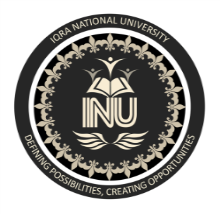 Note: Attempt all Questions..  ************************Subject:Topics in Software EngineeringIssue Date:20/April/2020Program:MS (CS & SE)Submission Date:30/April/2020Teacher Name:Dr. Fazal-e-MalikQ.1What is GUI Testing?Study open source tools available to conduct GUI Testing and write notes on only two toolsQ.2a)What is Usability Testingb)Study Usability Test Tools available to conduct Usability Test and write notes on only two tools.Q.3a)What Is Clean room software engineering?b)Study some Case Studies in cleanroom software engineering and write summaries of some case studies 